Идеи оформления зимних участков (фотоотчёт)«Зима Царица, ты прекрасна,Из снега пышного наряд.Слегка капризна и всевластна,Собой чаруешь всех подряд»Только зимой можно прочувствовать всю прелесть проживания в самой крайней точке России! Летом и у нас бывает жарко, как на юге, а вот морозов и сугробов, как у нас, южные края не ведают! Как здорово упасть, раскинув руки, на пушистый, свежевыпавший снег и рассмеяться от счастья, сама не знаешь чему! И глядеть в сияющее небо и радоваться этому миру, этому дню, этому мгновению…Мы работаем в детском саду, а это значит, что у нас круглый год – заботы. Вот и сейчас для интересных и радостных часов, проведённых детьми на прогулке, мы штудируем интернет в поисках новых идей для оформления участков.В нашем детском саду 12 групп, от яслей до подготовительных. Воспитатели всех групп приняли участие в конкурсе «Лучший зимний участок».Снежные постройки должны выполнять следующие задачи:• способствовать физическому, эстетическому и интеллектуальному развитию детей;• быть достаточно легкими в изготовлении и прочными;• соответствовать возрасту детей и требованиям безопасности;• соответствовать интересам детей;• отражать определенную сюжетную направленность.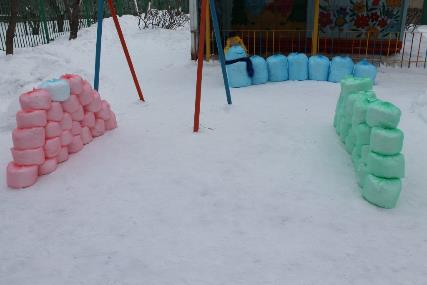 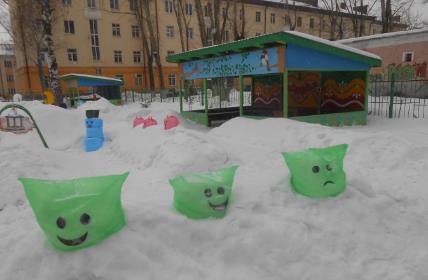 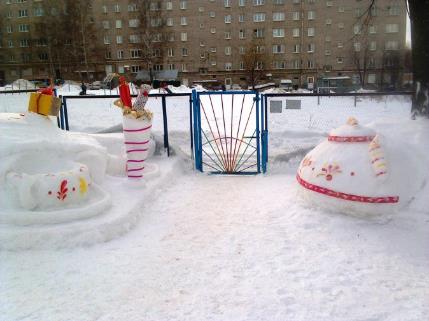 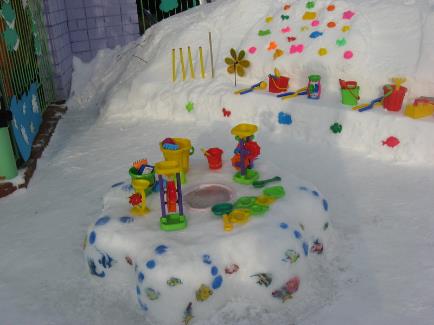 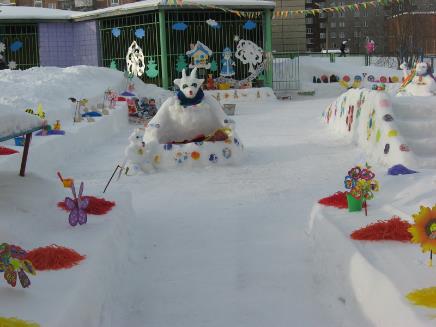 